28.12. 2020г. ТЕМА: Повторение. Сложение и вычитание многозначных чисел1. Выполнить столбиком стр 113 № 591 и № 593(1и2й столбики)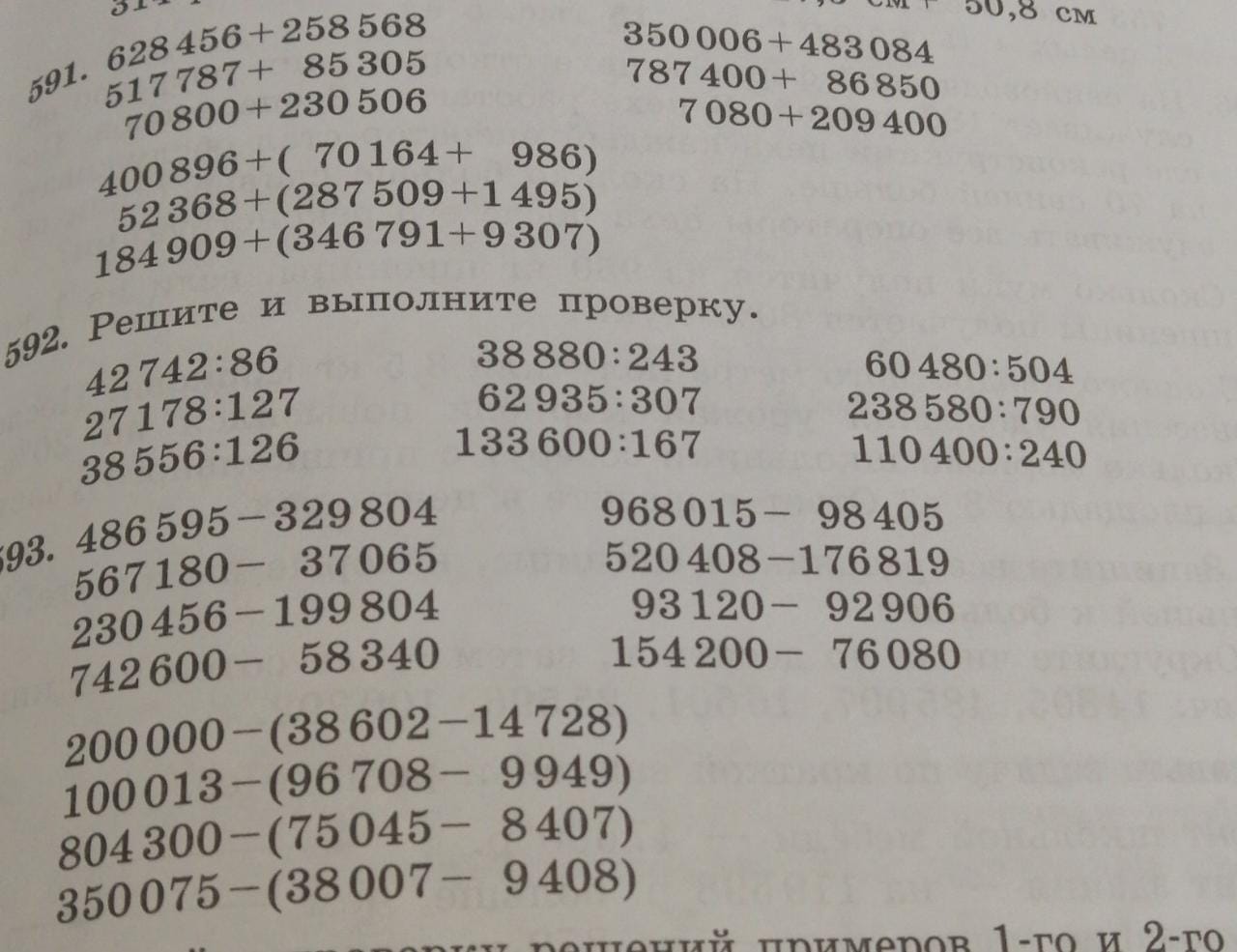 